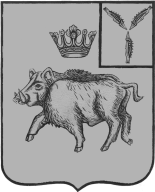 АДМИНИСТРАЦИЯЦАРЕВЩИНСКОГО  МУНИЦИПАЛЬНОГО ОБРАЗОВАНИЯБАЛТАЙСКОГО МУНИЦИПАЛЬНОГО РАЙОНА САРАТОВСКОЙ ОБЛАСТИПОСТАНОВЛЕНИЕот  30.05.2024  №   31       с. ЦаревщинаОб утверждении муниципальной Программы«Ремонт  водопроводной сети в Царевщинском муниципальном образованииБалтайского муниципального районаСаратовской области на 2024 г»    В соответствии с Федеральным законом от 06.10.2003 № 131-ФЗ «Об общих принципах организации местного самоуправления в Российской Федерации», постановлением администрации Царевщинского муниципального образования от 21.07.2014 № 46 «Об утверждении Положения о порядке принятия решений о разработке муниципальных программ Царевщинского муниципального образования Балтайского муниципального района», руководствуясь Уставом Царевщинского муниципального образования, ПОСТАНОВЛЯЕТ:        1.Утвердить муниципальную программу «Ремонт  водопроводной сети в Царевщинском муниципальном образовании Балтайского муниципального района Саратовской области на 2024 г» согласно приложению.        2. Настоящее постановление  вступает в силу  со дня его обнародования.       3. Контроль за исполнением настоящего постановления оставляю за собой.И.о. главы администрацииЦаревщинского муниципального образования                                                                         Е.М.БобковаПриложение   к постановлению администрации  Царевщинского муниципального образованияот  30.05.2024  №   31Муниципальная программа «Ремонт  водопроводной сетив Царевщинском муниципальном образованииБалтайского муниципального районаСаратовской области на 2024 год»с. Царевщина2024г.Паспорт муниципальной программы «Ремонт  водопроводной сетив Царевщинском муниципальном образованииБалтайского муниципального районаСаратовской области на 2024 г»Содержание проблемы и обоснование необходимости ее решения программными методами    Водоснабжение является важной задачей для жизнеобеспечения муниципального образования. Наибольшие проблемы в обеспечении качественной питьевой водой на территории Царевщинского муниципального образования испытывают жители с. Царевщина                  ул. Заводская.  Водонапорная башня с.  Царевщина ул. Заводская  была введена в эксплуатацию в 1986 году. За такой длительный период эксплуатации          и в связи с возникающими многочисленными порывами накопительная емкость пришла в негодность. Сталь, из которой изготовлена емкость поражена коррозией как с наружи, так и внутри, а также многочисленными «свищами», что не дает возможности качественно производить сварочные работы. Фактический износ водонапорной башни составляет более 80%, что вызывает высокую аварийность, низкий коэффициент полезного действия мощностей и большие потери энергоносителей. В процессе эксплуатации в 2023 г. на данном объекте было  зафиксировано 12 аварийных ситуаций. На сегодняшний день потери воды составляют более 30%. Ликвидация аварий требует дополнительных финансовых затрат и ухудшает качество подаваемой потребителю воды. Учитывая все вышеизложенное необходимо установка новой водонапорной башни.Мероприятия муниципальной программыНаименование муниципальной программыМуниципальная программа «Ремонт  водопроводной сети в Царевщинском муниципальном образовании Балтайского муниципального района Саратовской области на 2024 г» (далее - Программа)Ответственный исполнитель муниципальной программыАдминистрация  Царевщинского муниципального образованияОснование для разработки ПрограммыФедеральный закон №131-ФЗ от 6 октября 2003 года «Об общих принципах организации местного самоуправления в Российской Федерации», соответствующие законы Саратовской области о порядке решения вопросов местного самоуправленияЦели муниципальной программыПовышение надежности работы систем водоснабжения, увеличение пропускной способности  сетей водоснабжения.Задачи муниципальной программыПроведение  мероприятий по  строительству, реконструкции и ремонту объектов водоснабжения на территории муниципального образования.Ожидаемые результаты выполнения муниципальной программыОбеспечение населения достаточным количеством питьевой воды и бесперебойным водоотведением.Сроки  и этапы реализации муниципальной программы2024 годОбъемы финансового обеспечения муниципальной программы всего, в том числе по годам: (тыс.руб)1748,4областной бюджет 1448,7бюджет Царевщинского муниципального образования299,7Целевые показатели муниципальной программыПриобретение и установка  водонапорной башни села Царевщина ул. Заводская Балтайского муниципального района Саратовской области№ п/пНаименование мероприятияИсполнительСрок реализацииЦеле-вой пока-зательИсточник финансиро-ванияОбъем финансирования (тыс. руб.)1Приобретение и установка  водонапорной башни села Царевщина ул. Заводская Балтайского муниципального района Саратовской областиадминистрация Царевщинского муниципального образования2024г.1Всего1748,41Приобретение и установка  водонапорной башни села Царевщина ул. Заводская Балтайского муниципального района Саратовской областиадминистрация Царевщинского муниципального образования2024г.1областной бюджет1448,71Приобретение и установка  водонапорной башни села Царевщина ул. Заводская Балтайского муниципального района Саратовской областиадминистрация Царевщинского муниципального образования2024г.1бюджет Царевщинского  муниципального образования299,7